Przygotuj się do biegu o MdMJuż 1 stycznia zostanie odblokowana ostatnia transza dofinansowań w programie MdM. Wszyscy chętni powinni dobrze się przygotować, ponieważ zainteresowanie może być największe w historii. Niezbędne dokumenty i wnioski najlepiej załatwić już teraz.Jeżeli do tej pory osoby, które chcą zakupić mieszkanie i skorzystać z rządowego dofinansowania nie podjęły ostatecznej decyzji, to już ostatnia chwila, aby to zrobić. Wybór lokalu, zebranie dokumentacji i przyznanie kredytu - to najważniejsze sprawy do dopilnowania.Dla wszystkich, którzy mają zamiar kupić mieszkanie, udział w programie Mieszkanie dla Młodych bardzo się opłaca, ponieważ czasem przyznane środki mogą pokryć nawet całą kwotę wkładu własnego. Nie należy jednak zwlekać, ponieważ zainteresowanie jest ogromne.- Pamiętajmy, żeby spieszyć się z decyzją. Kiedy w styczniu b.r. uruchomiono nową transzę dofinansowań, liczba złożonych wniosków spowodowała, że w ciągu 2 dni z dostępnej kasy ubyło 122 mln złotych - zaznacza Piotr Kijanka, dyrektor ds. sprzedaży i marketingu w Grupie Deweloperskiej Geo.Najważniejsze wytycznePrzed przystąpieniem do MdM należy wnikliwie zapoznać się z jego głównymi założeniami. Program ma na celu sfinansowanie określonego procentu kredytu hipotecznego zaciągniętego na daną nieruchomość, która spełnia warunki programu. Aby do niego przystąpić, nie można być właścicielem nieruchomości, także w przeszłości, przy czym ta kwestia nie obowiązuje osób bądź rodzin z trójką lub większą liczbą dzieci; nie można także mieć więcej niż 35 lat (w przypadku małżeństw liczy się wiek młodszego małżonka i również nie dotyczy osób/małżeństw z trojgiem dzieci); a kredyt hipoteczny musi zostać zaciągnięty na nie mniej niż 15 lat i powinien stanowić co najmniej 50% ceny mieszkania.- W zależności od wielkości rodziny można starać się o 10, 15, 20 lub 30 procent dofinansowania - wyjaśnia Piotr Kijanka. - Jeżeli wszystkie powyższe kryteria są spełnione, można składać wniosek o kredyt hipoteczny - dodaje.Wizyta w bankuNa oficjalnej stronie MdM widnieje aktualna lista banków, które uczestniczą w programie. Procedura przyznania kredytu hipotecznego nie jest skomplikowana, ale należy dobrze się do niej przygotować. Według nowej ustawy o kredycie hipotecznym, która weszła w życie 22 lipca 2017 r., instytucja finansowa ma 21 dni na wydanie decyzji, od której oczywiście można się odwołać.Aby być pewnym, że zebraliśmy komplet dokumentów najlepiej skorzystać z pomocy doradcy. Co ważne, nie trzeba czekać ze złożeniem wniosku do 1 stycznia, można zrobić to wcześniej.- Wiele osób ma już teraz zebraną odpowiednią dokumentację i jedyne, co im pozostaje to złożyć wniosek do banku. Inni z kolei mogli zrobić to już wcześniej, a ich wniosek jedynie czeka do stycznia na wprowadzenie do systemu - zauważa ekspert Grupy Deweloperskiej Geo. Liczy się czasDlatego niezmiernie istotny jest spory zapas czasowy. Przy tak ważnej inwestycji, jaką jest zakup mieszkania, nie należy zostawiać dopełnienia formalności na ostatnią chwilę.- Zdajemy sobie sprawę, jakim zainteresowaniem cieszy się MdM - mówi Piotr Kijanka. - Chcąc sprostać oczekiwaniom klientów, w naszej wrocławskiej inwestycji oferujemy mieszkania dostępne w programie - dodaje.W styczniu 2018 roku zostanie uruchomione ostatnie 380 mln zł dopłat w ramach MdM. Do wyścigu o dofinansowanie warto się przygotować i już teraz rozejrzeć się za odpowiednim lokalem, ponieważ decydującym kryterium będzie kolejność zgłoszeń.. . . . . . . . . . . . . . . . . Więcej informacji: Katarzyna Krupickae-mail: katarzyna.krupicka@primetimepr.pltel. 12 313 00 87Artykuł ekspercki:Przygotuj się do biegu o MdMData:26.10.2017Grupa Geo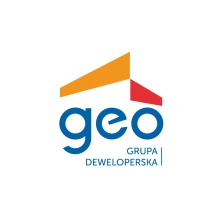 